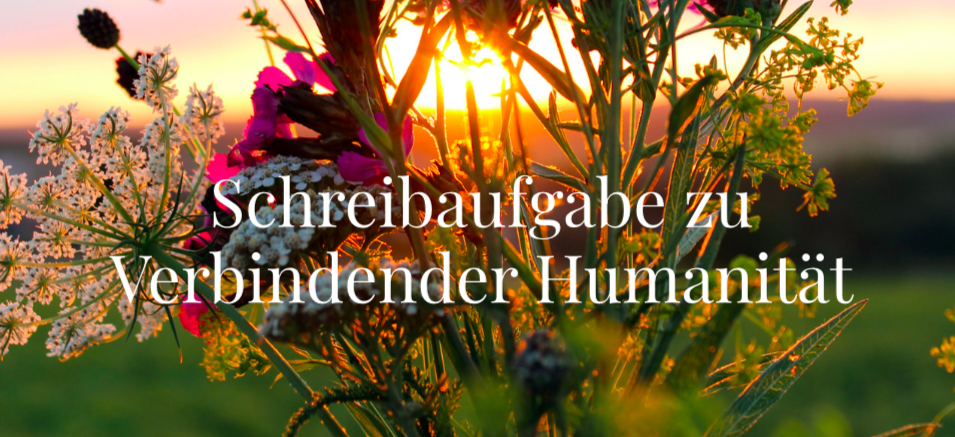 Wie verbinden Sie diese Ereignisse mit anderen Menschen?Schreiben Sie darüber, auf welche Weise Sie dieses Ereignismit anderen Menschen verbindet. Wenn Sie sich an die unangenehmen Dinge und Gefühle erinnern, denken Sie dabei insbesondere daran, dass andere Personen ähnlich gehandelt oder gefühlt hätten.-„Schwere Zeiten und schmerzhafte Gefühle gehören zum Leben einfach dazu.“-„Jeder kann mal überreagierend das ist nur menschlich.“-„Ich habe einen Fehler gemacht, doch jedem passiert das ab und zu.“....Was hat Sie dazu gebracht, Sich so zu verhalten oder zu fühlen?Denken Sie dabei auch an Gründe und Umstände der Ereignisse, Gefühle oder der Selbstkritik.-„Ich war besonders genervt, weil ich pünktlich aus dem Büro musste, um meinen Arzttermin wahrnehmen zu können. Ich wusste, dass um diese Zeit viel Verkehr herrscht. Wären die Umständeanders gewesen, hätte ich wahrscheinlich auch anders reagiert. In so einer Situation hätte sich jeder gestresst gefühlt.“